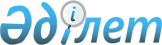 "Қазақстан Республикасында радиоактивті қалдықтарды көмуге уақытша рұқсат беруді ресiмдеу тәртiбiн бекіту туралы" Қазақстан Республикасы Министрлер Кабинетiнiң 1994 жылғы 11 қазандағы № 1161 каулысының күші жойылды деп тану туралыҚазақстан Республикасы Үкіметінің 2011 жылғы 10 қарашадағы № 1319 Қаулысы      Қазақстан Республикасының Үкіметі ҚАУЛЫ ЕТЕДІ:



      1. «Қазақстан Республикасында радиоактивті қалдықтарды көмуге уақытша рұқсат беруді ресiмдеу тәртiбiн бекіту туралы» Қазақстан Республикасы Министрлер Кабинетiнiң 1994 жылғы 11 қазандағы № 1161 қаулысының күші жойылды деп танылсын. 



      2. Осы қаулы алғашқы ресми жарияланған күнінен бастап қолданысқа енгізіледі.      Қазақстан Республикасының

      Премьер-Министрі                             К. Мәсімов
					© 2012. Қазақстан Республикасы Әділет министрлігінің «Қазақстан Республикасының Заңнама және құқықтық ақпарат институты» ШЖҚ РМК
				